АННОТАЦИЯДисциплины«АНАЛИЗ ФИНАНСОВОЙ ОТЧЕТНОСТИ» Направление подготовки – 38.03.01 «Экономика» Квалификация (степень) выпускника – Бакалавр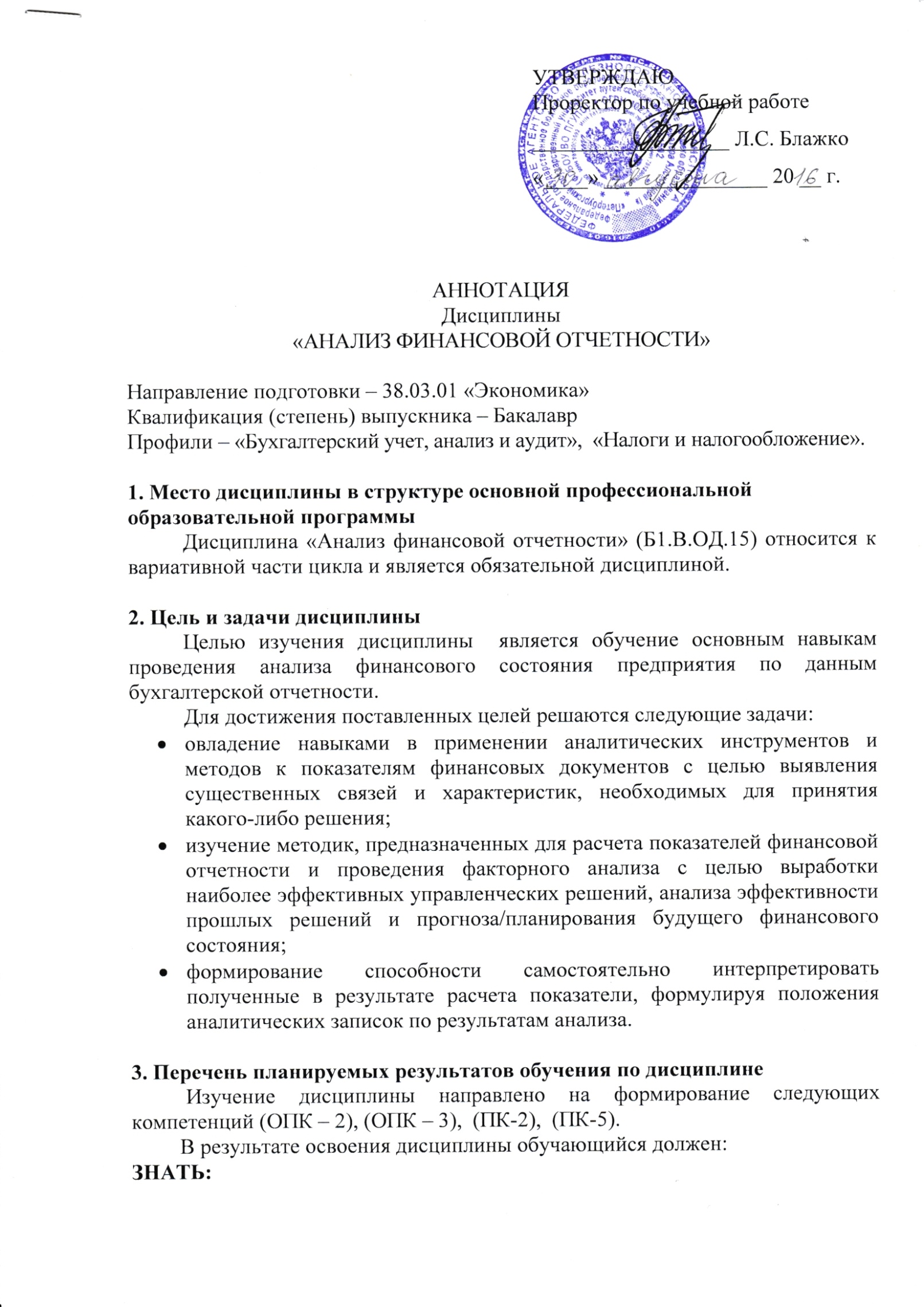 Профиль– «Налоги и налогообложение».1. Место дисциплины в структуре основной профессиональной образовательной программыДисциплина «Анализ финансовой отчетности» (Б1.В.ОД.15) относится к вариативной части и является обязательной дисциплиной. 2. Цель и задачи дисциплиныЦелью изучения дисциплины является формирование компетенций, указанных в п. 3 аннотации.Для достижения поставленной цели решаются следующие задачи:- приобретение знаний, указанных в п. 3 аннотации; - приобретение умений, указанных в п. 3 аннотации;- приобретение навыков, указанных в п. 3 аннотации.3. Перечень планируемых результатов обучения по дисциплинеИзучение дисциплины направлено на формирование следующих компетенций: ОПК – 2, ОПК – 3, ПК-2, ПК-5.В результате освоения дисциплины обучающийся должен:ЗНАТЬ:- сущность и системность показателей бухгалтерской финансовой отчетности, как объекта анализа; - зависимость показателей отчетности и результатов ее анализа от учетной политики организации и изменениях такой учетной политики;-  цели и задачи анализа финансовой отчетности, как элемента информационного обеспечения процесса принятия управленческих решений;-  инструменты анализа финансовой отчетности.  УМЕТЬ:- определять потребность в исходных данных для анализа;- рассчитывать значение финансовых коэффициентов;-интерпретировать значение показателей, получаемых в процессе анализа;-формировать аналитические записки по результатам анализа отчетности.ВЛАДЕТЬ:- практическими навыками по подготовке информации для проведения анализа; - практическими навыками по проведению аналитических процедур и оформлению результатов анализа;- методами оценки различных систем показателей, характеризующих обеспеченность предприятия отдельными видами ресурсов.4. Содержание и структура дисциплиныСтруктура и содержание форм бухгалтерской финансовой отчетности и методы ее анализаАнализ бухгалтерского баланса предприятия.Анализ платежеспособности предприятия.Анализ финансовой устойчивости предприятия.Анализ оборачиваемости.Анализ отчета о финансовых результатахАнализ отчета о движении денежных средств.Прогнозирование вероятности банкротства.Прогнозирование финансового состояния.5. Объем дисциплины и виды учебной работыОбъем дисциплины – 4 зачетные единицы (144 час.), в том числе:лекции – 16 час.практические занятия –32 час.самостоятельная работа – 42 час.контроль- 54 час.Форма контроля знаний – экзамен, курсовая работа.